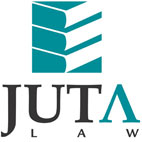 JUTA'S WEEKLY STATUTES BULLETIN(Bulletin 22 of 2017, based on Gazettes received during the week 26 May to 2 June 2017)JUTA'S WEEKLY E-MAIL SERVICEISSN 1022 - 6397ACTDIVISION OF REVENUE ACT 3 OF 2017 (GG 40871 of 30 May 2017)Date of commencement: 30 May 2017Repeals the Division of Revenue Act 3 of 2016, except ss. 16 and 26, and the Division of Revenue Amendment Act 11 of 2016 with effect from 30 May 2017 and ss. 16 and 26 of the Division of Revenue Act 3 of 2016 with effect from 1 July 2017PROCLAMATIONS AND NOTICESDepartment of Higher Education and Training:National Institute for the Humanities and Social Sciences (NIHSS): Invitation to register on the NIHSS Supplier Database published (GenN 424 in GG 40883 of 2 June 2017) (p223)ALLIED HEALTH PROFESSIONS ACT 63 OF 1982Allied Health Professions Council of South Africa (AHPCSA) & Professional Board: Ayurveda, Chinese Medicine and Acupuncture and Unani-Tibb (PBACMU): Notice regarding unprofessional conduct regarding the use of needles published (BN 98 in GG 40883 of 2 June 2017) (p249)OCCUPATIONAL HEALTH AND SAFETY ACT 85 OF 1993Guidelines for Construction Regulations, 2014 published 
(GN 489 in GG 40883 of 2 June 2017) (p64)COMPENSATION FOR OCCUPATIONAL INJURIES AND DISEASES ACT 130 OF 1993Annual increase in medical tariffs for prosthetics published in GenN 405 in GG 40853 of 22 May 2017 corrected (GenN 419 in GG 40873 of 30 May 2017) (p4)NATIONAL ENVIRONMENTAL MANAGEMENT ACT 107 OF 1998Regulations relating to qualification criteria, training and identification of, and forms to be used by environmental management inspectors and environmental mineral resource inspectors published and GN R494 in GG 28869 of 2 June 2006 repealed 
(GN R480 in GG 40879 of 31 May 2017) (p4)RECOGNITION OF CUSTOMARY MARRIAGES ACT 120 OF 1998Period for registration of customary marriages in terms of s. 4 (3) (a) and (b) extended to 30 April 2019 (GNs 483 & 484 in GG 40883 of 2 June 2017) (pp 31 & 32)NATIONAL HERITAGE RESOURCES ACT 25 OF 1999Declaration of two signed and authenticated copies of the Freedom Charter as Specifically Declared Heritage Objects published (GN 481 in GG 40883 of 2 June 2017) (p20)PROMOTION OF ACCESS TO INFORMATION ACT 2 OF 2000Description submitted in terms of s. 15 (1) by the Member of the Executive Council Health, KwaZulu-Natal published (GN 482 in GG 40883 of 2 June 2017) (p22) DEFENCE ACT 42 OF 2002Regulations for the Reserve Force, 2017 published and regulations published in GN R799 in GG 32453 of 31 July 2009 repealed (GN 527 in GG 40886 of 2 June 2017) (p4)NATIONAL ENVIRONMENTAL MANAGEMENT: BIODIVERSITY ACT 10 OF 2004Threatened or Protected Marine Species Regulations, 2017 published and previous regulations repealed (GN R477 in GG 40876 of 30 May 2017) (p4)Prohibition of restricted activities in regard to marine species that are threatened or in need of protection and exemption of persons from restrictions published 
(GN 476 in GG 40875 of 30 May 2017) (p4)Policy on White Shark Cage Diving published (GN 478 in GG 40878 of 31 May 201) (p4)Policy on Boat-Based Whale and Dolphin Watching published 
(GN 479 in GG 40878 of 31 May 2017) (p21)Biodiversity Management Plan for Pickersgill's Reed Frog (Hyperolius Pickergilli) published (GenN 423 in GG 40883 of 2 June 2017) (p184)NATIONAL ENVIRONMENTAL MANAGEMENT: WASTE ACT 59 OF 2008Consultation on the intention to consider the withdrawal of the approval for the Integrated Industry Waste Tyre Management Plan of the Recycling and Economic Development Initiative of South Africa (REDISA) published for comment (GN 524 in GG 40884 of 1 June 2017) (p4)Proposed Waste Exclusion Regulations, 2016 published for comment 
(GN 528 in GG 40887 of 2 June 2017) (p4)CHILD JUSTICE ACT 75 OF 2008Invitation for applications for the accreditation of diversion programmes and diversion service providers published (GN 500 in GG 40883 of 2 June 2017) (p136)CIVIL AVIATION ACT 13 OF 2009Seventeenth Amendment of the Civil Aviation Regulations, 2017 published with effect from 1 July 2017 (GN R474 in GG 40870 of 29 May 2017) (p4)FINANCIAL MARKETS ACT 19 OF 2012Notice of publication of Granite Central Securities Depository (Proprietary) Limited: Operating Rules published (BN 99 in GG 40883 of 2 June 2017) (p250)SPECIAL ECONOMIC ZONES ACT 16 OF 2014Notice of amendment to the Richards Bay IDZ for the purpose of the SEZ tax incentives published (GN 502 in GG 40883 of 2 June 2017) (p140)Final notice of amendment to the Dube Tradeport IDZ for the purpose of the SEZ tax incentives published (GN 503 in GG 40883 of 2 June 2017) (p147)Final notice of amendment to the Saldanha Bay IDZ for the purpose of the SEZ tax incentives published (GN 504 in GG 40883 of 2 June 2017) (p151)Final notice of amendment to the Coega IDZ for the purpose of the SEZ tax incentives published 
(GN 505 in GG 40883 of 2 June 2017) (p155)Final notice of amendment to the Maluti-a-Phofung IDZ for the purpose of the SEZ tax incentives published (GN 523 in GG 40883 of 2 June 2017) (p177)BILLDraft Older Persons Amendment Bill, 2017 published for comment 
(GenN 426 in GG 40883 of 2 June 2017) (p225)PROVINCIAL LEGISLATIONEASTERN CAPESpatial Planning and Land Use Management Act 16 of 2013: Agreement to establish a Joint Municipal Planning Tribunal between Ingquza Hill Local Municipality and Port St Johns Municipality published (LAN 76 in PG 3851 of 29 May 2017) (p14)National Land Transport Act 5 of 2009: Kouga Local Municipality: Notice of intention to designate land in the Kouga Municipal area of jurisdiction as a depot for impounded vehicles published for comment (LAN 78 in PG 3852 of 2 June 2017) (p4)KWAZULU-NATALKwaZulu-Natal Planning and Development Act 6 of 2008: Appointment of members to the KwaZulu-Natal Planning and Development Appeal Tribunal published 
(PN 52 in PG 1829 of 1 June 2017) (p11)Spatial Planning and Land Use Management Act 16 of 2013: AbaQulusi Local Municipality: Appointment of members to the Municipal Planning Tribunal published 
(MN 47 in PG 1829 of 1 June 2017) (p193)LIMPOPOLocal Government: Municipal Structures Act 117 of 1998: Greater Tzaneen Local Municipality: Notice of intention to withdraw from the Mopani District Municipal Planning Tribunal published for comment (LAN 57 in PG 2817 of 2 June 2017) (p25)MPUMALANGAEhlanzeni District Municipality: Municipal Health Services By-laws 2016 published under PN 33 in PG 2801 of 14 April 2017 corrected and promulgated on 14 April 2017 
(PN 54 in PG 2817 of 2 June 2017) (p14)Constitution of the Republic of South Africa, 1996 and National Environmental Management: Waste Act 59 of 2008: Victor Khanye Local Municipality: Waste Management By-laws published (LAN 48 in PG 2817 of 2 June 2017) (p17)Constitution of the Republic of South Africa, 1996 and Local Government: Municipal Systems Act 32 of 2000: Nkangala District Municipality: Tariff By-law published 
(LAN 49 in PG 2817 of 2 June 2017) (p44)Constitution of the Republic of South Africa, 1996; Local Government: Municipal Structures Act 117 of 1998 and Local Government: Municipal Systems Act 32 of 2000: Dr JS Moroka Local Municipality: Standing Rules of Order published (LAN 50 in PG 2817 of 2 June 2017) (p54)NORTHERN CAPELocal Government: Municipal Finance Management Act 56 of 2003: Northern Cape Municipal Consolidated Statement:3rd Quarter ended 31 March 2017 published 
(GenN 49 in PG 2097 of 29 May 2017) (p15)This information is also available on the daily legalbrief at www.legalbrief.co.za